О проведении публичных слушаний по утверждению межевых планов В соответствии со статьей 5.1 Градостроительного кодекса Российской Федерации, Федеральным законом от 06.10.2003 № 131-ФЗ "Об общих принципах организации местного самоуправления в Российской Федерации", Уставом Цивильского муниципального округа Чувашской Республики, принятым решением Собрания депутатов Цивильского муниципального округа Чувашской Республики от 11.11.2022 № 4-1, Положением о порядке организации и проведения общественных обсуждений или публичных слушаний по вопросам градостроительной деятельности на территории Цивильского муниципального округа Чувашской Республики, утвержденным решением Собрания депутатов Цивильского муниципального округа Чувашской Республики от 06.04.2023 № 12-37ПОСТАНОВЛЯЮ:1. Вынести на публичное слушание проекты постановлений администрации Цивильского муниципального округа Чувашской Республики:1) об утверждении Проекта межевания территории под многоквартирным домом, расположенным по адресу: Чувашская Республика, Цивильский муниципальный округ, город Цивильск, улица Куйбышева, дом 34;2) об утверждении Проекта межевания территории под многоквартирным домом, расположенным по адресу: Чувашская Республика, Цивильский муниципальный округ, город Цивильск, улица Ленина, дом 14;3) об утверждении Проекта межевания территории под многоквартирным домом, расположенным по адресу: Чувашская Республика, Цивильский муниципальный округ, город Цивильск, улица Луговая, дом 5.2. Провести публичные слушания 18 августа 2023 года в 17:00 часов в зале заседаний администрации Цивильского муниципального округа Чувашской Республики по адресу: 429900, Чувашская Республика, г. Цивильск, ул. Маяковского, д. 12.3. Границы территорий, применительно к которой проводятся публичные слушания – территория города Цивильск Чувашской Республики.4. Ознакомиться с материалами к публичным слушаниям, а также направить предложения и замечания по проектам постановлений администрации Цивильского муниципального округа Чувашской Республики возможно в Управлении по благоустройству и развитию территорий администрации Цивильского муниципального округа Чувашской Республики (кабинет № 218) до 17 августа 2023 г., включительно, в рабочие дни (понедельник-пятница) с 08:00 до 17:00 (обед с 12:00 до 13:00) по адресу: 429900, Чувашская Республика, г. Цивильск, ул. Маяковского, д. 12.5. Подготовку и проведение публичных слушаний возложить на Управление по благоустройству и развитию территорий администрации Цивильского муниципального округа Чувашской Республики.6. Управлению по благоустройству и развитию территорий администрации Цивильского муниципального округа Чувашской Республики обеспечить опубликование в периодическом печатном издании "Официальный вестник Цивильского муниципального округа" и размещение на официальном сайте администрации Цивильского муниципального округа в информационно-телекоммуникационной сети "Интернет" настоящего постановления и заключения о результатах публичных слушаний.7. Контроль исполнения настоящего постановления возложить на Управление по благоустройству и развитию территорий администрации Цивильского муниципального округа Чувашской Республики.8. Настоящее постановление вступает в силу после его официального опубликования (обнародования).СОГЛАСОВАНО:Первый заместитель главы администрации –начальник Управления по благоустройству иразвитию территорий __________________________ С.П. Матвеев"04" августа 2023 г.Главный специалист-экспертсектора правового обеспечения__________________________ Д.Р. Варфоломеева"04" августа 2023 г.Начальник отдела строительства, дорожного хозяйства и ЖКХ Управленияпо благоустройству и развитию территорий__________________________ А.И. Михайлов"04" августа 2023 г.Главный специалист-эксперт отдела дорожного хозяйства и ЖКХ Управленияпо благоустройству и развитию территорий__________________________ Д.О. Васильев"04" августа 2023 г.ЧĂВАШ РЕСПУБЛИКИ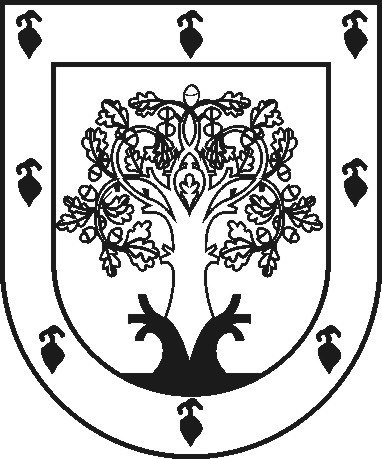 ЧУВАШСКАЯ РЕСПУБЛИКАÇĚРПӲМУНИЦИПАЛЛĂ ОКРУГĔНПУҪЛĂХĚЙЫШĂНУ2023 ç. çурла уйӑхĕн 04-мӗшӗ 13 №Çěрпÿ хулиГЛАВАЦИВИЛЬСКОГО МУНИЦИПАЛЬНОГО ОКРУГАПОСТАНОВЛЕНИЕ04 августа 2023 г. № 13город ЦивильскГлава Цивильскогомуниципального округаА.В. Иванов